 Pets on Point LLC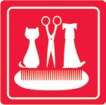 New Client Grooming ReleasePLEASE PRINT CLEARLY AND COMPLETELY, READ CAREFULLY AND SIGN BELOWOwner’s Name (First/ Last):________________________________________ ________________________________Owners Address:_________________________________________________________________________________Email:__________________________________________________________________________________________Phone:__________________2nd Phone (if we cannot reach you to pick up your pet):___________________________Pets Name:______________________________________________________________________________________Species:_____________________  Breed:_____________________________________________________________Gender:_________________Age:___________Birth Date/Adoption Date:____________________________________Vaccinations current (circle):   Yes/No Rabies vaccine date (required) __________    Bordetella vaccine date (optional)____________ Veterinarian Name and Phone:______________________________________________________________________Veterinarian Address (Street/ City/ State/ Zip): ________________________________________________________________________________________________________________________________________________________Any Medical Problems?____________________________________________________________________________Has your pet every been professionally groomed before?  Yes/No     Any Past Grooming Problems?_____________________________________________________________________________________________________________________________________________________________________________________________________________How did you find out about Pets on Point? ____________________________________________________________Photo Release* (circle):        Yes/No *I hereby grant permission to Pets on Point, LLC. to use photographs and/or video of me and/or my pet(s) online and in other communications related to the business of Pets on Point, LLC.  If Pet is hurt or becomes ill, Pets on Point LLC has permission to obtain immediate medical care from the pet’s veterinarian, or the veterinarian of our choice if pet’s veterinarian is not accessible. Pet owner agrees to pay all costs for medical treatment provided, unless illness or injury is a direct result of negligence of Pets on Point LLC employees. Pets on Point LLC will not be held responsible for any sickness or injury cause by pet to itself during grooming. Pets on Point LLC will not be held responsible for clipper burn and/or minor nicks resulting from grooming or matted, neglected coats or for irradiation cause by removing coat from pet possessing mild to severe skin allergy, nor will we be held responsible for stressful effects grooming may have upon a geriatric pet.Pets on Point LLC will be notified within 48 hours of any claims by owner regarding compensation for medical attention given as a result of alleged negligence or our staff.  In the event of dispute over owners claim, Pets on Point LLC, will personally consult the attending veterinarian prior to settling any claim. Pets on Point LLC reserves the right to charge additional fees for services we consider over and above the norm covered by our standard rates. Owner agrees to be responsible for any property damage cause by their pet. Pets on Point LLC reserves the right to refuse service to customers whose pet may pose a threat to our employees and other pets left in our care, whether it be an aggression problem, health problem, or parasite problems other than fleas.	Owner’s Signature:_________________________________________ Date:_______________________